For the time being, please contact the Church Office by email (office@stpetes.org.uk) if at all possible until we are able to replace our administrator, following Judith’s retirement. In the meantime, we will endeavour to open the office as often as possible Mon-Fri mornings and messages may be left on the answerphone at (01274) 400381. We will respond as quickly as we are able but please bear with us in the meantime!For pastoral emergencies, please contact the Vicarage directly on 01274 584488.  Shipley Neighbours can be contacted on 07848 413941 or email info@shipleyneighbours.org.uk.Daily ReadingsOnline daily prayers are available on Monday, Wednesday and Friday this week. The set readings for the week are as follows.  You can find liturgy for prayers for the week on our website here.  21st -  26th  February 2022NOTICESCovid 19 measuresEngland has returned to ‘Plan A’ COVID 19 measures and we give thanks that infection rates are once again coming down to allow this to happen. In line with national government and church guidance, it is no longer mandatory to wear a face covering in church. However, we would encourage you to continue to do so during services if at all possible, as COVID infection rates remain high and it is important we do all we can to take care of each other. Hand sanitising facilities will continue to be available in church and the halls – please make use of these and continue to be sensitive to the feelings and concerns of others around the pandemic.Churchwarden newsHazel Wilmshurst will be stepping down as Churchwarden at the Annual Parish Meeting this year. So we all need to be thinking and praying now for a successor to Hazel before nominations open at the start of April. Is this something you could do? Or something you could encourage someone else to consider seriously? The Staff would be very pleased to talk to you informally about it. We will be thanking Hazel formally for her time in the role at the Annual Meeting. We will also have a total of 8 vacancies on the Parochial Church Council to fill at the annual meeting – please be praying about whether God be calling you, or someone you know, to this important role.Annual Parochial Meeting and Electoral RollThis year’s APCM will be on Sunday May 1st. To vote in this meeting you need to be on the Electoral Roll of the church. Most of you who worship regularly here are already on the Roll, but if you have begun to attend since the start of the Covid pandemic you may need to join. You have until the end of March to fill in the relevant form, and Elisabeth Sture will be supervising this and making the essential checks. Saturday Prayers on ZoomIf you'd like to join a prayer meeting, for both thanksgiving and intercession, this Saturday morning at 10 am for around half an hour, it would be great to see or hear you. Just click the link below, input the password below if asked (not sure you need to). You may need to download zoom if you haven't used it before. You can do this on most PCs, laptops, iPads or smart phones. You may want to check this out before the session if not used before.If you have any questions, then ring me on 01274 510951.If you struggle to get the link below to work, you might try copying it into your web browser (the bit at the top when in the internet with www etc).Join Zoom Meeting: https://us04web.zoom.us/j/79333358577?pwd=bqvhr3pVHWW5zkTtcZ_cWadE1G-m_e.1Meeting ID: 793 3335 8577 Passcode: 00uhgNFrom Keith and Rowena HodgsonAs many of you will already know, we have decided to move to be near our younger daughter and family. We shall be moving on 23rd February to 20 Island View, Shortwood Copse Lane, Basingstoke, Hants. RG23 7GU. Until a landline telephone is installed we can be contacted on 07484166064. We have enjoyed our time and involvement with the church and have made many friends over the years whom we shall be sorry to leave, but hope to stay in touch. Keith and Rowena.Ash Wednesday 2nd March A Holy Communion service for all the Shipley churches will be held at St Paul’s at 6.30pm to mark the beginning of Lent. (NB No service at St. Peter’s).Lent CourseWe are planning a Lent Course which will take place on three Saturday mornings in Lent : March 5th (to coincide with Oasis), March 19th and April 9th. More details soon! Who’s WhoThe Who’s Who is now available and copies are being kept in the safe to comply with GDPR regulations.  If you would like one, please request one from a Warden.  They cost £2.50.  We regret we cannot send out copies by email.A New Prayer ZoomStarting Wednesday 2 March 7pm:Shipley is going through a transformation: post Covid, £25 million Town Fund projects and much more. Every Wednesday night there will be a prayer zoom to come and pray for our town. It’s weekly so that you know it’s on but feel free to come fortnightly , monthly or occasionally. You don’t need to pray out loud, silent prayers are welcome just as much!  Please contact Rhona North on: rhona.north@ntlworld.com for the link. The link will be the same every week. The start will be 7pm and finished by 8pm. The first prayer meeting will be Wednesday 2 March. You will be very welcome. Baptism and ConfirmationBishop Toby has agreed to come to our Evening Service on Sunday 26th June to confirm several candidates. These services haven’t happened much during the pandemic, and if you are interested in being baptised or confirmed (or both) in this service please contact John to talk about preparation. Please save the date in your diary and plan to come and support our candidates.Saltaire Primary Easter VisitOn Tuesday 22nd March, we're going into Saltaire Primary to do Easter activities for all of year 3. The session will be roughly 2 hours long involving crafts and Holy Week stories that Rachel and Julia will be planning and leading together. It's still to be confirmed if this will be in the morning or the afternoon, as it's dependent on team numbers and we can decide which time. If you are interested in being involved in this outreach please let Rachel or Julia know before the end of February. These activities have not been possible during the pandemic but the school proactively remembered us and contacted Rachel which is encouraging! Please praying for the 22nd March visit and that we'll continue to have a good connection with the school through seasonal activities and weekly early intervention coaching alongside TLG. Thanks all!Green Shipley Community Event Organised by Plastic Free Shipley and Kirkgate Centre, Wed 23 Feb, 1 to 3pm. Meet at Kirkgate Centre BD18 3EH for a half term litter pick round Shipley Town centre.  Children please bring an adult! Pickers and equipment provided by Bradford Council though you can bring your own. Drinks and refreshments provided.Eco TipDo you have spare fabric and enjoy sewing? You could make a Mors reuable shopping bag to help others have a beautiful fabric bag and cut down on their plastic bag use.  Bingley library is one drop off / collection place for free Mors bags.  See mfwi.org.uk for further information! Have you an eco challenge or tip to share? Please email gemmarichards15@hotmail.comPRAYER REQUESTSPray for those who are ill or have other needs, especially members of St. Peter’s family:  John and Barbara Arkley, Adele Attwood, Lis Bals, Jo Baxter, Maureen Bragg, Hazel Fawley, Glenys Gillow, Moira Gledhill, Joyce Greaves, Roy Harker, Lorna Hartley, Gina Hearne, Ian Hearne (Gina’s son), Rowena and Keith Hodgson Pat Hornby, Barbara Lehane, Jeff Parkinson, Val Ross, Margaret Wilkinson and Joan Yeates.Mission Partner NewsGive thanks for Garry Ion’s visit to us last week. Garry received donations of £230 for the work he is currently doing with the Men in Sheds project in Penrith and Carlisle. Thank you to all who donated! Pray also for the congregations in East Africa where Garry used to work, many of which are growing despite the effects of political instability and corruption, and the effects of Covid. Sudan.  Pray for those responsible for the administrative work of the Province of Sudan and that building work on the Provincial Guest House can continue as planned so that it can become an asset and a source of income.Pray for St John and Eleanor Perry. St John has begun work in the UK with the Diaspora Return Ministries branch of OMF, working with Malay and Indonesian nationals in this country. Pray that they may find more permanent accommodation in the UK, and for the active planning for their visit to us at the start of April.In the Middle East, pray for Chris and Nicole Howitz and their sons, and for the Christian church in Oman.We have no recent news from Alice Shirengo. Pray for her family and extended family, and the members of her congregation.Please also pray for our local missions and charities, for more volunteers at the JOY shops, the work of BEACON, and the work of the Zephaniah Trust. For Shipley Neighbours and the Bradford North Food Bank.We operate a Helping Hands Fund for any member of our congregation struggling financially. This is there to help with short term one- off needs. You can pick up a leaflet with more information from the welcome desk or church office or contact Mandy Thorlby (mandythorlby@gmail.com, or 07801 138180).  If you'd like to donate to the Helping Hands Fund, please contact Andy Thorlby   thorlbya@yahoo.co.uk   or 01274 510951, or make a donation in the usual way into the church, clearly identified as “Helping Hands Fund”.This Church operates a Safeguarding Policy in line with national and diocesan guidelines.  Our Safeguarding Officer is Frances Agar, (01274 780528).  Child Line can be contacted on 0800 1111.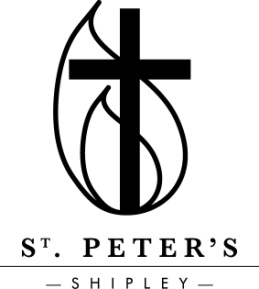 Sunday20th February 2022Second before Lent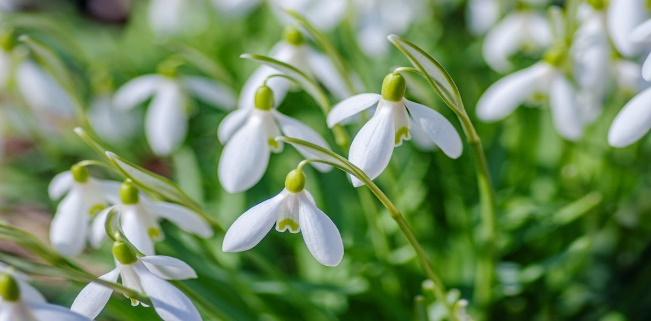 This week:  21st  -  27th February 2022Monday 9.00am Morning PrayerFacebook liveWednesday 9.00am Morning prayerFacebook liveThursday 2.00pm Active SeniorsLoungeFriday 9.00am Morning prayerFacebook liveSaturday10.00am Informal prayersZoomSunday 27th February 9.30am  All Age Worship11.00am Morning Worship 6.30pm Holy CommunionChurchChurchChurchMonday Tuesday WednesdayThursday Friday Saturday Morning Prayer Morning Prayer Morning Prayer Morning Prayer Morning Prayer Psalm 71Gen 29.31-30.242 Tim 4.1-8Psalm 73Gen 31.1-341 Tim 4.9-endPsalm 77Gen  31.25 – 32.2Titus 1Psalm 78.1-39Gen 32.3-30Titus 2Psalm 55Gen 33.1-17Titus 3Psalm 76Gen 35PhilemonEvening PrayerEvening PrayerEvening PrayerEvening PrayerEvening PrayerPsalm 72John 19.1-16Psalm 74John 19.17-30Psalm 119.81-104John 19.31 -endPs.78.40-endJohn 20.1-10Psalm 69John 20.11-18Psalm 84John 20.19- end  A HELPING HANDCONTACT ST. PETER’S                                                                                         DAY OFF CONTACT ST. PETER’S                                                                                         DAY OFF CONTACT ST. PETER’S                                                                                         DAY OFF CONTACT ST. PETER’S                                                                                         DAY OFF Vicar John Rainer        01274 584488        FridayAssociate Priest & Team Rector of Shipley Brian Greenfield        01274 788345       SaturdayLicensed Lay Minister Viv Brealey                    07519 552231 Viv Brealey                    07519 552231 Viv Brealey                    07519 552231Treasurer Mike Moss                     01274 823133 Mike Moss                     01274 823133 Mike Moss                     01274 823133Churchwardens Mervyn Silva                  01274 419815 Hazel Wilmshurst          01274 589085   Mervyn Silva                  01274 419815 Hazel Wilmshurst          01274 589085   Mervyn Silva                  01274 419815 Hazel Wilmshurst          01274 589085  Children & Youth Worker Rachel McGirr                07305908745              Thursday                                                                                                                             Rachel McGirr                07305908745              Thursday                                                                                                                             Rachel McGirr                07305908745              Thursday                                                                                                                            Shipley Neighbours                                          07848413941                                          07848413941                                          07848413941Pastoral Co-ordinators Carol Brown Keith Brown        01274 585242            01274 585242Confidential Prayer ChainRing anytime Pam Crapper Val Raybould        01274 564047         01535 958792Church Office  Mon – Fri  9.00am –12.30pm(Note these hours may not be possible currently until we replace our administrator)        01274 400381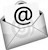  office@stpetes.org.uk office@stpetes.org.uk office@stpetes.org.uk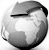  www.stpetes.org.uk www.stpetes.org.uk www.stpetes.org.uk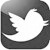  @StPetersShipley @StPetersShipley @StPetersShipley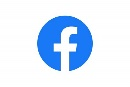  /St. Peter's Church Shipley /St. Peter's Church Shipley /St. Peter's Church Shipley